Adı Soyadı:…………………………………..                         HAYAT BİLGİSİ DEĞERLENDİRME(Test sorular 4’er puandır.)1-Ülkemizin başkenti neresidir?A-Bursa	     B- İzmir      C- Ankara2-Aşağıda yerleşim yerleri ile yöneticileri eşleştirilmiştir. Hangi eşleştirme doğrudur?A. Köy-Muhtar 	               B. İlçe-Vali                 C. İl-Kaymakam3- İstiklal Marşı’nın şairi kimdir?A-Fazıl Hüsnü             B-Mustafa Kemal           C-Mehmet Akif4- Mustafa Kemal ATATÜRK Kurtuluş Savaşını ne zaman başlatmıştır?A-23 Nisan       B- 19 Mayıs                        C- 30 Ağustos5- Yaşadığımız en büyük yerleşim yeri  neresidir?A- Mahalle        B- Köy        C- Şehir6- Bağımsızlık sembolümüz olmayan hangisidir? Okulumuz                Bayrağımız               İstiklal Marşımız6-  Aşağıdaki bayramları tarihleriyle eşleştiriniz.(12 puan)29 Ekim                               Ulusal Egemenlik ve Çocuk Bayramı30 Ağustos                           Gençlik ve Spor Bayramı23 Nisan                              Zafer Bayramı19 Mayıs                             Cumhuriyet Bayramı7- Acil Numaraları uygun boşluklara yazınız.(10 puan)        Jandarma – Orman Yangını – Polis – Ambulans – İtfaiye110………………………………………………….112………………………………………………….155………………………………………………….156………………………………………………….177…………………………………………………. 8- Aşağıdaki yiyecekleri uygun başlıkların altına yerleştiriniz.(16 puan) Un – yoğurt – bal – makarna – yumurta – havuç – peynir – zeytin      9-  Cümleleri okuyup boşlukları aşağıdaki uygun kelimelerle doldurunuz.(5 puan) İstanbul – Ankara –Ali Rıza - Zübeyde – SelanikAtatürk ………………..…….. doğdu. Atatürk’ün annesi ………………..… Hanım, babası …………....……Bey’dir.………………….…’da Dolma Bahçe Sarayı’nda öldü, Mezarı ……….……….……’da Anıtkabir’ dedir.   10- Karşıdan karşıya geçerken kullanabileceğimiz güvenli geçiş yerlerinden 4 tanesini yazınız. (12 puan)1……………………………………………………………………..2……………………………………………………………………..3……………………………………………………………………..4……………………………………………………………………..11- Aşağıdaki cümlelerden doğru olanların başına “ D “ yanlış olanların başına “ Y “ harfi yazınız. (10 puan)(….) Türkiye’de 81 tane il vardır.(….) İlçeler birleşerek ili oluşturur.(….) Kaldırımı olmayan yollarda yolun sağından yürümeliyiz.(….) Yayalar için olan trafik lambasında 2 renk vardır.(….) Ayran bitkisel bir besindir.(….) Ülkemizin adı Türkiye Cumhuriyeti’dir.(….) Bayrağımızda kırmızı ay ve yıldız vardır.(….) Atatürk’e Kemal adını dedesi vermiştir.(….) Atatürk Samsun’a Bandırma adlı gemiyle gitmiştir.(….) Trafik lambasındaki kırmızı ışık GEÇ anlamındadır.12- Dini Bayramlarımızın isimlerini yazınız.( 5 puan)1……………………………………………………………..2……………………………………………………………..13- Aşağıdaki trafik işaretlerinin anlamlarını yazınız.(6 puan)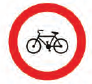 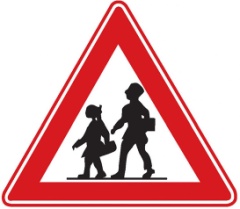 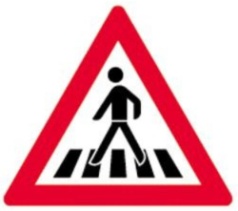 …………………….       ……………………………       …………………………..Hayvansal BesinlerBitkisel Besinler